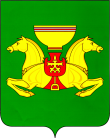 ПОСТАНОВЛЕНИЕот 15.03.2022 		                     	с. Аскиз                                                  № 162-пРассмотрев представленную информацию об итогах реализации Муниципальной программы «Эффективное использование и охрана земель на территории Аскизского района» за 2021 год, руководствуясь ст.ст.35, 40 Устава муниципального образования Аскизский район от 20.12.2005 года, Администрация Аскизского района Республики Хакасия постановляет:1. Утвердить прилагаемый отчет о реализации Муниципальной программы «Эффективное использование и охрана земель на территории Аскизского района» за 2021 год.2. Разместить настоящее постановление на официальном сайте Администрации Аскизского района Республики Хакасия в разделе «Муниципальные Программы».Глава Администрации                                                                        А.В. ЧелтыгмашевОтчето реализации Муниципальной программы  «Эффективное использование и охрана земель на территории Аскизского района» за 2021 год Муниципальная программа «Эффективное использование и охрана земель на территории Аскизского района» от 03.06.2021г. №381-п.Цель Программы: Повышение эффективности целевого использования и предотвращение деградации, загрязнения, захламления, нарушения земель на территории Аскизского района.Задачи Программы:1. Выявление неиспользуемых и используемых не по назначению земель на территории Аскизского района.2. Вовлечение неиспользуемых земель сельскохозяйственного назначения в оборот.3. Проведение мероприятий, направленных на охрану земель от загрязнения, захламления и других негативных (вредных) воздействий хозяйственной деятельности.Для реализации мероприятий, направленных на образование, формирование и постановку на государственный кадастровый учет земельных участков в границах Аскизского района в бюджете были предусмотрены средства на затраты по образованию, формированию земельных участков в границах Аскизского района в размере 150,0 тыс.рублей, фактически профинансировано 150,0 тыс.рублей на образование, формирование земельных участков, расположенных на территории Пуланкольского сельсовета Аскизского района. Информация о реализации муниципальной программы «Эффективное использование и охрана земель на территории Аскизского района»ОТЧЕТ об оценке эффективности реализации муниципальной программы «Эффективное использование и охрана земель на территории Аскизского района»за 2021 год
Оценка достижения планового значения целевого индикатора:О = 1,0       Уровень достигнутых значений целевых индикаторов по подпрограмме:  Уо = 1Коэффициент  Финансового обеспечения программы:  Иб = 150,0/150,0 = 1Оценка  эффективности реализации подпрограммы:  Эп = 1,0/1 = 1           Предложения по дальнейшей реализации программы: продолжить работу по выполнению мероприятий новой Муниципальной программы «Эффективное использование и охрана земель на территории Аскизского района».РОССИЙСКАЯ ФЕДЕРАЦИЯАДМИНИСТРАЦИЯАСКИЗСКОГО РАЙОНАРЕСПУБЛИКИ ХАКАСИЯРОССИЯ ФЕДЕРАЦИЯЗЫХАКАС РЕСПУБЛИКАЗЫНЫНАСХЫС АЙМАFЫНЫНУСТАF-ПАСТААУтвержден   постановлением                   Администрации  Аскизского района     Республики Хакасия                   от 15.03.2022 № 162-п ИТОГО по программе (тыс. рублей)ПланФактФактПроцент исполненияЦель: Повышение эффективности целевого использования и предотвращение деградации, загрязнения, захламления, нарушения земель на территории Аскизского районаЦель: Повышение эффективности целевого использования и предотвращение деградации, загрязнения, захламления, нарушения земель на территории Аскизского районаЦель: Повышение эффективности целевого использования и предотвращение деградации, загрязнения, захламления, нарушения земель на территории Аскизского районаЦель: Повышение эффективности целевого использования и предотвращение деградации, загрязнения, захламления, нарушения земель на территории Аскизского районаЦель: Повышение эффективности целевого использования и предотвращение деградации, загрязнения, захламления, нарушения земель на территории Аскизского районаЦель: Повышение эффективности целевого использования и предотвращение деградации, загрязнения, захламления, нарушения земель на территории Аскизского районаЗадача 1. Выявление неиспользуемых и используемых не по назначению земель на территории Аскизского района.Задача 1. Выявление неиспользуемых и используемых не по назначению земель на территории Аскизского района.Задача 1. Выявление неиспользуемых и используемых не по назначению земель на территории Аскизского района.Задача 1. Выявление неиспользуемых и используемых не по назначению земель на территории Аскизского района.Задача 1. Выявление неиспользуемых и используемых не по назначению земель на территории Аскизского района.Задача 1. Выявление неиспользуемых и используемых не по назначению земель на территории Аскизского района.Наименование основного мероприятия, показателяПлан(тыс. рублей)План(тыс. рублей)Факт(тыс. рублей)Процент выполнения, оценка результатов (+ или -)Примечания (причины частичного или полного неисполнения каких-либо основных мероприятий программы, показателей результативности)Финансирование на затраты по проведению проверок0  0  00ИТОГО0000Показатели Показатели Показатели Показатели Показатели Показатели Проведение проверок муниципального земельного контроля (кроме земель сельскохозяйственного назначения) на территории Аскизского района30 30 25 83В связи с вступлением в силу с 1 июля 2021 года Федерального закона от 31.07.2020г. № 248-ФЗ «О государственном контроле (надзоре) и муниципальном контроле в Российской Федерации», включенные в ежегодный план на 2021 год плановые проверки, дата начала которых наступала позже 30 июня 2021 года, подлежали исключению из ежегодного плана, с 1 июля 2021г. по 31 декабря 2021г. на территории Аскизского района контрольные мероприятия в рамках муниципального земельного контроля не проводились.Проведение проверок муниципального земельного контроля земель сельскохозяйственного назначения на территории Аскизского района223150ИТОГО32322888Задача 2. Вовлечение неиспользуемых земель сельскохозяйственного назначения в оборот.Задача 2. Вовлечение неиспользуемых земель сельскохозяйственного назначения в оборот.Задача 2. Вовлечение неиспользуемых земель сельскохозяйственного назначения в оборот.Задача 2. Вовлечение неиспользуемых земель сельскохозяйственного назначения в оборот.Задача 2. Вовлечение неиспользуемых земель сельскохозяйственного назначения в оборот.Задача 2. Вовлечение неиспользуемых земель сельскохозяйственного назначения в оборот.(тыс. рублей)(тыс. рублей)(тыс. рублей)Образование, формирование и постановка на государственный кадастровый учет земельных участков в границах Аскизского района128,3128,3128,3100Итого 		128,3		128,3128,3100ПоказателиПоказателиПоказателиПоказателиПоказателиПоказателиКоличество образованных, сформированных и поставленных на государственный кадастровый учет земельных участков 141414100Количество земельных участков, предоставленных в собственность, аренду, постоянное (бессрочное) пользование, безвозмездное пользование 447175ИТОГО достижение результата181821117Задача 3. Проведение мероприятий, направленных на охрану земель от загрязнения, захламления и других негативных (вредных) воздействий хозяйственной деятельности.Задача 3. Проведение мероприятий, направленных на охрану земель от загрязнения, захламления и других негативных (вредных) воздействий хозяйственной деятельности.Задача 3. Проведение мероприятий, направленных на охрану земель от загрязнения, захламления и других негативных (вредных) воздействий хозяйственной деятельности.Задача 3. Проведение мероприятий, направленных на охрану земель от загрязнения, захламления и других негативных (вредных) воздействий хозяйственной деятельности.Задача 3. Проведение мероприятий, направленных на охрану земель от загрязнения, захламления и других негативных (вредных) воздействий хозяйственной деятельности.Задача 3. Проведение мероприятий, направленных на охрану земель от загрязнения, захламления и других негативных (вредных) воздействий хозяйственной деятельности.Финансирование на проведение мероприятий на охрану земель0000ИТОГО0000Показатели Показатели Показатели Показатели Показатели Показатели Проведение мероприятий, направленных на охрану земель от загрязнения, захламления и других негативных (вредных) воздействий хозяйственной деятельности1100ИТОГО достижение результата1100Задача 4. Проведение мероприятий, направленных на реализацию Федерального закона от 30.12.2020г. № 518-ФЗ «О внесении изменений в отдельные законодательные акты Российской Федерации»Задача 4. Проведение мероприятий, направленных на реализацию Федерального закона от 30.12.2020г. № 518-ФЗ «О внесении изменений в отдельные законодательные акты Российской Федерации»Задача 4. Проведение мероприятий, направленных на реализацию Федерального закона от 30.12.2020г. № 518-ФЗ «О внесении изменений в отдельные законодательные акты Российской Федерации»Задача 4. Проведение мероприятий, направленных на реализацию Федерального закона от 30.12.2020г. № 518-ФЗ «О внесении изменений в отдельные законодательные акты Российской Федерации»Задача 4. Проведение мероприятий, направленных на реализацию Федерального закона от 30.12.2020г. № 518-ФЗ «О внесении изменений в отдельные законодательные акты Российской Федерации»Задача 4. Проведение мероприятий, направленных на реализацию Федерального закона от 30.12.2020г. № 518-ФЗ «О внесении изменений в отдельные законодательные акты Российской Федерации»Проведение конкурса по лучшему землеустроителю Аскизского района21,721,721,7100ИТОГО21,721,721,7100Показатели Показатели Показатели Показатели Показатели Показатели Количество регулярных конкурсов по выявлению лучшего землеустроителя Аскизского района111100ИТОГО достижение результата111100НаименованиеЕдиница измеренияЗначение целевого показателяЗначение целевого показателяОценка в баллахутверждено в муниципальной программе достигнутоМуниципальная программаМуниципальная программаМуниципальная программаМуниципальная программаМуниципальная программаПроведение проверок муниципального земельного контроля (кроме земель сельскохозяйственного назначения) на территории Аскизского районаединиц30250,83Проведение проверок муниципального земельного контроля земель сельскохозяйственного назначения на территории Аскизского района единиц231,5Количество образованных, сформированных и поставленных на государственный кадастровый учет земельных участковединиц14141Количество земельных участков, предоставленных в собственность, аренду, постоянное (бессрочное) пользование, безвозмездное пользованиеединиц	471,75Количество мероприятий, направленных на охрану земель от загрязнения, захламления и других негативных (вредных) воздействий хозяйственной деятельностиединиц100Количество регулярных конкурсов по выявлению лучшего землеустроителя Аскизского районаединиц111Сводная оценкаxxx6,08Оценка эффективности муниципальной программы по итоговой сводной оценке1,01